2015 Wrestling CenterWe had an exciting start to the school year, with the opening of the new Wrestling Center here at Coppell High School. It is located in the Fieldhouse and is about 4 times the size of our old wrestling room!  The space allows me to work on taking our club to the next level. The new wrestling room is 10,000 square feet, and is one of the biggest wrestling rooms in the country.
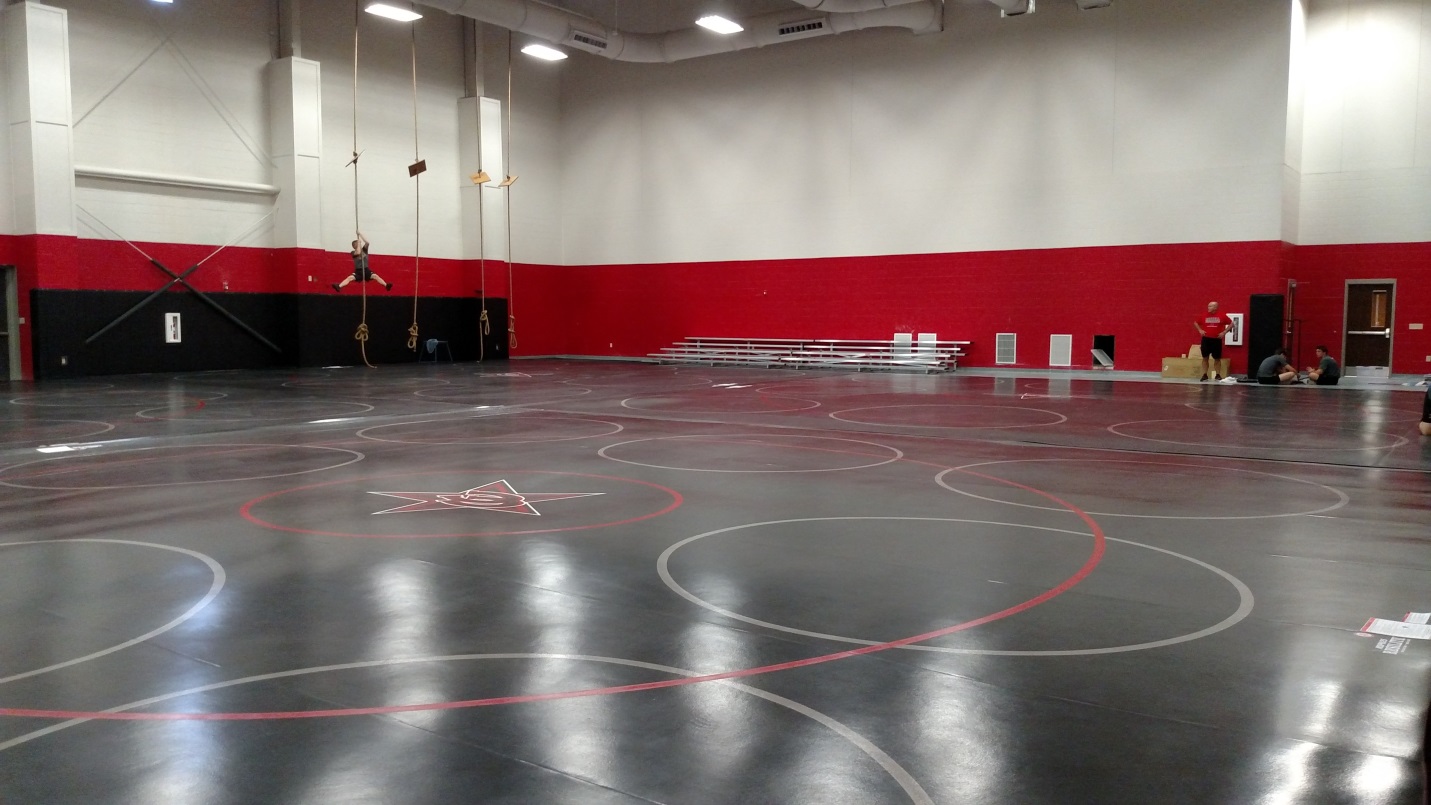 